Introducing YourselfMeet Joe and Ana, look how they introduce themselves:JoeHi, I am Joe, I’m 12 years old, I’m a student. I’m in 8th grade. I study in Roosevelt Primary School.I’m from Sao Paolo, Brazil but right now I live in Los Angeles, California USA. 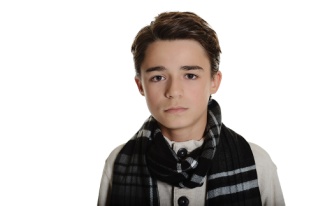 I have 2 brothers and a sister. My brothers are Carlos and Mattias and my sister is Giovanna. My parents are Luisa and Johan.  We live in a big house and we have a dog.In my spare time, I like going to the movies. I love action movies. My favorite movie is Transformers, I love the first and the second movie, but I don’t like the third one.I like music too. I like electronic music. My favorite artist is Linkin Park. My favorite room in the house is the garden and my bedroom, but I don’t like cleaning it. It is always dirty. Yes, I am extremely messy!My favorite sport is football; my favorite football player is Ronaldiño Gaucho. He is awesome!I like reading but I don’t read very much. So, I don’t have a favorite book.I like traveling a lot. I want to travel to Cancun, I love going to the beach!My favorite food is Feijoada, it is delicious.I love English because I like the pronunciation of words… the sound is really good.Ana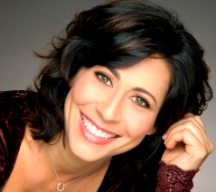 	Hello! I’m Ana. I’m 30 years old. I’m a fashion designer. I’m from Spain. I live in Asturias with my husband and two sons. I live in an apartment. I have my own Fashion Studio. My husband is Mario and my two sons are Rodrigo and Yanella. In my spare time, I love going shopping. I like shoes and dresses. My favorite book is Pride and Prejudice, my favorite movie is The Devil wears Prada. I love romantic music. My favorite group is La Oreja de Vangogh. I am quite tidy so I like cleaning my house but I hate cooking. So, I like going to restaurants for dinner. My favorite food is Roasted Chicken. I don’t like playing sports. I love traveling. I want to travel to Venice, Italy; it’s very romantic.I like English because it is very important for my career. If I can’t speak more languages, English helps me to communicate with people from different countries.Name:Name:Profession:Profession:Country:Country:City:City:Family:Family:Personality:Personality:Like doing in spare time:Like doing in spare time:Pets:Pets:Favorite movie:Favorite movie:Favorite music:Favorite music:Favorite room in the house:Favorite room in the house:Favorite sport:Favorite sport:Favorite book:Favorite book:Like traveling to:Like traveling to:Favorite food:Favorite food: